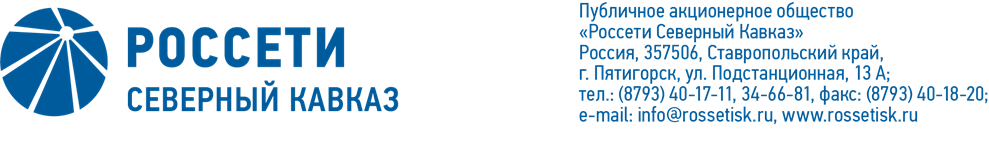 ПРОТОКОЛ № 160заседания Комитета по аудиту Совета директоровПАО «Россети Северный Кавказ»Место подведения итогов голосования: Ставропольский край, г. Пятигорск,                         ул. Подстанционная, д.13а, ПАО «Россети Северный Кавказ».Дата проведения: 02 декабря 2022 г.Форма проведения: опросным путем (заочное голосование).Дата составления протокола: 02 декабря 2022 г.Всего членов Комитета по аудиту Совета директоров ПАО «Россети Северный Кавказ» – 3 человека.В заочном голосовании приняли участие:Гончаров Юрий Владимирович,	Ульянов Антон Сергеевич,Сасин Николай Иванович.		Кворум имеется. 	ПОВЕСТКА ДНЯ:	О предварительном рассмотрении Положения о Комитете по аудиту Совета директоров ПАО «Россети Северный Кавказ» в новой редакции.	ИТОГИ ГОЛОСОВАНИЯ И РЕШЕНИЯ, ПРИНЯТЫЕ 	ПО ВОПРОСУ ПОВЕСТКИ ДНЯ:Вопрос № 1: О предварительном рассмотрении Положения о Комитете по аудиту Совета директоров ПАО «Россети Северный Кавказ» в новой редакции. Решение:Рекомендовать Совету директоров ПАО «Россети Северный Кавказ» принять следующее решение:«1. Утвердить Положение о Комитете по аудиту Совета директоров                                         ПАО «Россети Северный Кавказ» в новой редакции в соответствии с приложением к настоящему решению Совета директоров Общества.2. Признать утратившим силу Положение о Комитете по аудиту Совета директоров ПАО «МРСК Северного Кавказа», утвержденное решением Совета директоров ПАО «МРСК Северного Кавказа» 14.03.2016 (протокол от 15.03.2016 № 230), в редакции изменений, утвержденных решением Совета директоров ПАО «МРСК Северного Кавказа» 09.11.2016 (протокол от 11.11.2016 № 266)».Голосовали «ЗА»: Гончаров Ю.В., Ульянов А.С., Сасин Н.И.«ПРОТИВ»: нет. «ВОЗДЕРЖАЛСЯ»: нет.Решение принято единогласно.Приложение:Опросные листы членов Комитета по аудиту Совета директоров ПАО «Россети Северный Кавказ», принявших участие в голосовании.Председатель Комитета 	Председатель Комитета 	 Ю.В. ГончаровСекретарь Комитета                                                      Н.В. Толмачева   Н.В. Толмачева